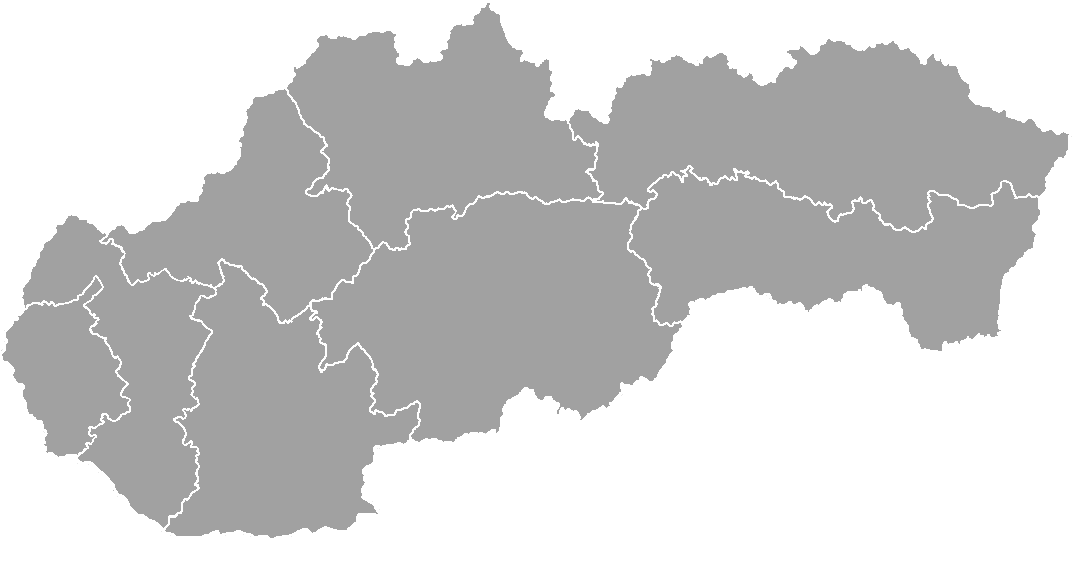 Ministerstvo hospodárstva SRMierová 19 , 827 15 BratislavaTel: +421 2 4854 1111www.mhsr.skSekcia priemyslu a obchoduOdbor priemyselného rozvoja a investíciíTel: + 421 2 4854 1605www.mhsr.sk/investicna-pomoc